KAPAP                                                                                     ПОСТАНОВЛЕНИЕ«19» февраль 2021 й.                                    № 05                           «19» февраля 2021 г.О внесении изменений в  муниципальную программу «Благоустройство населённых пунктов сельского поселения Байгузинский  сельсовет муниципального района Янаульский  район Республики Башкортостан на  2021 - 2023 годы»        В соответствии с Федеральным законом  от 06.10.2003 г. № 131-ФЗ «Об общих принципах организации местного самоуправления в Российской Федерации», Уставом  сельского поселения Байгузинский сельсовет,  в целях установления единого порядка содержания территории и осуществления мероприятий по благоустройству, повышения ответственности физических и юридических лиц за соблюдением чистоты и порядка, Администрация  сельского поселения Байгузинский  сельсовет муниципального района Янаульский район Республики Башкортостан п о с т а н о в л я е т:1.  Муниципальную программу «Благоустройство населённых пунктов сельского поселения Байгузинский  сельсовет муниципального района Янаульский  район Республики Башкортостан на  2020 - 2022 годы», утвержденную     постановлением Администрации сельского поселения Байгузинский сельсовет № 44 от 31.07.2019 года изложить в новой редакции, согласно приложения.2. Финансирование Программы, начиная с 2021 года, осуществлять в пределах средств, предусмотренных в муниципальном бюджете  сельского поселения Байгузинский  сельсовет на соответствующий финансовый год.3. Обнародовать данное постановление на информационном стенде администрации сельского поселения Байгузинский сельсовет муниципального района Янаульский район Республики Башкортостан, по адресу: 452824, РБ, Янаульский район, с.Байгузино, ул. Центральная, д.26 и разместить на  сайте  сельского поселения Байгузинский сельсовет муниципального района Янаульский район Республики Башкортостан по адресу: http:байгузино.рф.4. Контроль за исполнением настоящего постановления  оставляю за собой.Глава сельского поселения                                                                                З.З.ХановУтверждена постановлением Администрации сельского поселения Байгузинский сельсовет муниципального района Янаульский район Республики Башкортостанот    19 февраля 2021 г. № 05Муниципальная   программа «Благоустройство населенных пунктов сельского поселения Байгузинский сельсовет муниципального района Янаульский район Республики Башкортостан на 2021-2023 годы »2021 годПАСПОРТМуниципальной   программы «Благоустройство в населенных пунктов сельского поселения Байгузинский сельсовет муниципального района Янаульский район Республики Башкортостан на 2021-2023 годы»I. ПРАВОВОЕ ОБОСНОВАНИЕ РЕШЕНИЯ ПРОБЛЕММУНИЦИПАЛЬНОЙ   ПРОГРАММОЙМуниципальная     программа «Благоустройство населенных пунктов сельского поселения Байгузинский сельсовет муниципального района Янаульский район Республики Башкортостан на 2021-2023 годы» (далее-Программа), разработана в соответствии с:Федеральным законом от 06.10.2003 № 131-ФЗ «Об общих принципах организации местного самоуправления в Российской Федерации»;Уставом сельского поселения Байгузинский сельсовет муниципального района Янаульский район Республики Башкортостан.II. ХАРАКТЕРИСТИКА ПРОБЛЕМ,НА РЕШЕНИЕ КОТОРЫХ НАПРАВЛЕНА ПРОГРАММА         Сельское поселение Байгузинский сельсовет включает в себя 9 населённых пункта: с.Байгузино, д.Новая Орья, д.Старая Орья, с.Ямбаево, д.Уракаево, д.Гудбурово, с.Айбуляк, с.Старый Араул, д.Нократ. Населённые пункты  расположены  компактно,  но имеется значительная протяженность дорог муниципального, регионального и федерального значения. Многие  объекты внешнего благоустройства населенных пунктов, таких как пешеходные тротуары, пешеходные дорожки, дороги, нуждаются в ремонте и реконструкции, необходимо провести ремонт улиц в населенных пунктах д.Уракаево, д.Гудбурово, замена ограждения кладбища д.Старая Орья, ремонт мостов населенных пунктах д.Уракаево, д.Старая Орья, ремонт водонапорной башни в с.Айбуляк, ремонт и строительство заборов на территории заброшенных участков населенных пунктов.2.1. Организация освещения улицНеобходимость совершенствования освещения поселения вызвана значительным ростом автомобилизации, повышением интенсивности его движения, ростом деловой и досуговой активности в вечерние и ночные часы.В целях улучшения эстетического облика поселения, повышения безопасности движения автотранспорта и пешеходов в ночное и вечернее время, повышения качества наружного освещения необходимо своевременное выполнение мероприятий по строительству, реконструкции и капитальному ремонту сетей наружного освещения.В области организации освещения улиц имеются следующие основные проблемы.Изношенность электрооборудования и линий наружного освещения.Недостаток уличного освещения в поселении.Основными причинами данной проблемы являются: отсутствие модернизации линий и оборудования наружного освещения. Таким образом, наиболее остро стоит вопрос обустройства наружного освещения на отдаленных территориях. Замена ламп ДРЛ на лампы ДНаТ (дуговые натриевые трубчатые лампы) приведет к снижению затрат на эксплуатацию светильников и в 5 раз увеличит нормативное число часов горения используемых ламп (для ламп ДРЛ-400 - 3150 часов, для ламп ДНаТ-250 - 16000 часов), также применение светильников с лампами ДНаТ снижает затраты на электроэнергию на 22% в сравнении с расчетными нормативами потребления, приобретение реле-времени для регулирования освещения улиц.2.2. Организация и содержание мест захороненияПо состоянию на 01.01.2021 всего в поселении имеется 10 кладбищ, из которых 9   действующие, 1 закрытых. К числу основных проблем в части организации содержания мест захоронения относятся следующие:Интенсивному исчерпанию резервов по захоронению способствует осуществление погребения исключительно путем придания тела (останков) земле.Недостаточный уровень содержания мест захоронения.Отсутствие контейнерных площадок и контейнеров для мусора приводит к несанкционированным свалкам. Кроме того, на местах захоронения длительный период времени не осуществлялись работы по сносу аварийных деревьев. 2.3. Оказание прочих мероприятий по благоустройству поселенияНесанкционированных свалок на территории поселения нет, существуют очаги мусора.Основная причина - захламление территорий поселения путем несанкционированной выгрузки бытовых и строительных отходов организациями, предприятиями и жителями поселения. До 2012 года уделялось недостаточное внимание решению данной проблемы, работы по ликвидации несанкционированных свалок на территории поселения не проводились из-за отсутствия финансирования данных мероприятий.III. ЦЕЛЬ И ЗАДАЧИ ПРОГРАММЫЦель: «Комплексное решение проблем благоустройства и улучшение внешнего вида территории поселения».Задачи:1. Организация и содержание сетей уличного освещения.2.  Организация и содержание мест захоронения.3.  Организация сбора  и содержание мест захоронения бытовых  отходов и мусора.4. Организация и содержание прочих объектов благоустройства.IV. СРОК ВЫПОЛНЕНИЯ ПРОГРАММЫРеализация Программы рассчитана на 2021 -2023 годы.V. СИСТЕМА ПРОГРАММНЫХ МЕРОПРИЯТИЙПеречень программных мероприятий, сроки их реализации, информация о необходимых ресурсах приведены в приложении к настоящей Программе.VI. ФИНАНСОВОЕ ОБЕСПЕЧЕНИЕ ПРОГРАММНЫХ МЕРОПРИЯТИЙ	Ресурсное обеспечение Программы. Объём финансирования, требующийся на реализацию Программы обеспечивается из средств бюджета  сельского поселения Байгузинский сельсовет.Всего на реализацию мероприятий Программы на 2021 - 2023 годы потребуется  6733,8 тыс. руб. в том числе из бюджета Республики Башкортостан 500,0 тыс.рублей.Обоснование объемов финансирования по каждому мероприятию Программы приведено в приложении к настоящей Программе.VII. ОЖИДАЕМЫЕ РЕЗУЛЬТАТЫ РЕАЛИЗАЦИИ ПРОГРАММЫ,СОЦИАЛЬНО-ЭКОНОМИЧЕСКАЯ ЭФФЕКТИВНОСТЬ ПРОГРАММЫВ результате выполнения Программы ожидается достижение следующих показателей результативности:Задача 1: «Организация и содержание сетей уличного освещения»:увеличение протяженности освещенных дорог общего пользования;повышение освещенности дорог общего пользования;оснащение улиц указателями с названиями улиц и номерами домов.Освещение улиц, дорог и проездов, соответствующее возрастающим к нему требованиям, способствует обеспечению важнейшего права человека на безопасность и комфортность проживания.Основной социальный эффект реализации мероприятий Программы по организации освещения улиц заключается в снижении нарушений общественного порядка, формировании привлекательного вечернего облика улиц поселения.Задача 2: «Организация и содержания мест захоронения»:очистка территории кладбища от несанкционированных свалок.В вопросе содержания мест захоронений при выполнении работ по текущему содержанию мест захоронений возможность возникновения свалок будет исключена.Задача 3: «Организация и содержание прочих объектов благоустройства»:организация проведения санитарно-технических мероприятий по обработке зон массового отдыха населения от клещей;проведение организационно-хозяйственных мероприятий по сбору и вывозу  бытовых отходов.Ожидаемые конечные результаты Программы связаны с обеспечением надежной работы объектов внешнего благоустройства поселения, увеличением безопасности дорожного движения, экологической безопасности, эстетическими и другими свойствами в целом, улучшающими вид территории поселения.VIII. ОРГАНИЗАЦИЯ УПРАВЛЕНИЯ ПРОГРАММОЙРеализация Программы осуществляется в соответствии с действующими нормативными правовыми актами сельского поселения Байгузинский сельсовет муниципального района Янаульский район Республики Башкортостан на 2021-2023 годы», определяющими механизм реализации муниципальных долгосрочных целевых программ.Администрация сельского поселения:осуществляет контроль за выполнением мероприятий Программы;готовит отчеты о выполнении Программы, включая меры по повышению эффективности ее реализации;несет ответственность за достижение цели и решение задач, за обеспечение утвержденных значений показателей в ходе реализации Программы. Приложениек муниципальной долгосрочной   программе «Благоустройство в сельском поселении Байгузинский сельсовет муниципального района Янаульский район Республики Башкортостан на 2021-2023 годыОСНОВНЫЕ МЕРОПРИЯТИЯ   ПРОГРАММЫ «БЛАГОУСТРОЙСТВО НАСЕЛЕННЫХ ПУНКТОВ СЕЛЬСКОГО ПОСЕЛЕНИЯ БАЙГУЗИНСКИЙ СЕЛЬСОВЕТ МУНИЦИПАЛЬНОГО РАЙОНА ЯНАУЛЬСКИЙ РАЙОН РЕСПУБЛИКИ БАШКОРТОСТАН НА 2021 – 2023 ГОДЫ».Глава сельского поселения Байгузинский сельсовет:                                                                               З.З.ХановБАШKОРТОСТАН  РЕСПУБЛИКАHЫЯNАУЫЛ  РАЙОНЫ МУНИЦИПАЛЬ РАЙОНЫНЫN БАЙFУЖА  АУЫЛ СОВЕТЫ АУЫЛ БИЛEМEHЕ  ХАКИМИEТЕ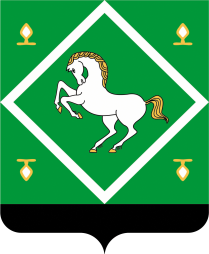 Администрация сельского поселения байгузинский сельсовет МУНИЦИПАЛЬНОГО  районаЯНАУЛЬСКИЙ РАЙОН РеспубликИ Башкортостан Наименование Программы    - Муниципальная     программа «Благоустройство населенных пунктов сельского поселения Байгузинский сельсовет муниципального района Янаульский район Республики Башкортостан на 2021-2023 годы» (далее - Программа).Основание для разработки Программы  -Федеральный закон от 06.10.2003 № 131-ФЗ «Об общих принципах организации местного самоуправления в Российской Федерации».-Устав сельского поселения Байгузинский сельсовет муниципального района Янаульский район Республики БашкортостанМуниципальный заказчик Программы-Администрация сельского поселения Байгузинский сельсовет муниципального района Янаульский район Республики БашкортостанРазработчик Программы-Администрация  сельского поселения Байгузинский сельсовет муниципального района Янаульский район Республики БашкортостанОсновная цель Программы-Комплексное решение проблем благоустройства и улучшение внешнего вида территории поселения.Основные задачи Программы-Организация освещения улиц.-Организация сбора и содержание мест захоронения быт.отходов.-Организация прочих мероприятий по благоустройству поселения.Сроки реализации Программы         - 2021-2023 годы.Подпрограммы«Дорожное хозяйство »« Благоустройству территорий населенных пунктов »« Обеспечение пожарной безопасности»«Коммунальное хозяйство»«Охрана окружающей среды»Перечень основных мероприятий Программы- благоустройство территорий населенных пунктов ;- содержание и ремонт дорог в населенных пунктах ;- Обеспечение пожарной безопасности на территории сельского поселения;- Содержание и развитие жилищно-коммунального хозяйства в сельском поселении.-Мероприятия по охране окружающей средыИсполнители Программы- Администрация сельского поселения Байгузинский сельсовет муниципального района Янаульский район Республики БашкортостанОбъемы и источники финансирования Программы- Общий объем финансирования Программы Объем финансирования по годам: из  бюджета сельского поселения:2021- 1734,6тыс.рублей2022 –2302,1 тыс.рублей2023 – 2197,1 тыс.рублейиз республиканского бюджета2021 –  500,0 тыс. рублей2022 –  0,0 тыс. рублей2023 –  0,0 тыс. рублейОжидаемые конечные результаты реализации Программы-увеличение протяженности уличного освещения внутрипоселковых дорог;-  очистка внутрипоселковых дорог;-очистка территории кладбища от несанкционированных свалок;-проведение организационно-хозяйственных мероприятий по сбору и вывозу  бытовых отходов;-создание условий для массового отдыха жителей поселения и организация обустройства мест массового отдыха населения.Система организации контроля за исполнением Программы-Контроль за ходом реализации Программы осуществляет Администрация  сельского поселения Байгузинский сельсовет муниципального района Янаульский район Республики Башкортостан на 2021-2023 годы  в соответствии с ее полномочиями, установленными законодательством.Реализация Программы 
(по годам)Объём финансирования 
(тыс. руб.)20212234,620222302,120232197,1ИТОГО:6733,8№п/пМероприятия2021г.2021г.2021г.2022г.2022г.2023г.2023г.№п/пМероприятияБюджет (тыс.руб.)Бюджет (тыс.руб.)Бюджет (тыс.руб.)Бюджет (тыс.руб.)Бюджет (тыс.руб.)Бюджет (тыс.руб.)Бюджет (тыс.руб.)№п/пМероприятияМестныйРеспубликанскийМестныйРеспубликанскийМестныйРеспубликанский1.Уличное освещение 830,0250,0796,0902,02.Содержание нефинансовых активов в чистоте3.Текущий ремонт 70,070,04.Дорожное хозяйство250,05.Текущее содержание территории общего пользования6.Прочие мероприятия по благоустройству поселения(услуги по работникам по благоустройства, установка аншлагов для переписи)350,0747,3536,37.Увеличение стоимости строительных материалов для обустройства бесхозных участков120,0274,2274,28.На обеспечение пожарной мер безопасности9.Увеличение стоимости основных средств50,010Техническое обслуживание сетей уличного освещения84,084,084,011Транспортный налог на трактор2,12,12,112Услуги страхования (трактор)2,02,02,013Увеличение стоимости горюче-смазочных материалов73,873,873,814Мероприятия по охране окружающей среды(приобретение контейнерных площадок)15Увеличение стоимости материальных запасов(приобретение хоз.товаров)30,030,016Заработная плата, начисление по оплате труда222,7222,7222,7ПО СМЕТЕ1734,6500,02302,12197,1